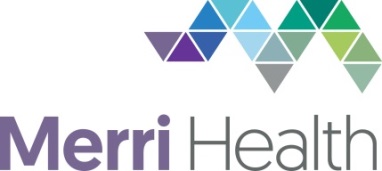 Trading as Merri Health(ACN 135 261 988)(“Company”)Minutes of 2022 Annual General MeetingPlace:	Via Zoom Webinar Date:	29 November 2022Time:	6.00pmChairperson:	Julie McCormackThe Chairperson opened the meeting with Acknowledegment to Country, welcomed members and noted that a quorum was present and formally declared the Annual General Meeting open. 1. ATTENDANCE:	As noted on the Webinar Registration list below.2. APOLOGIES:   	Leila Wallace3. MINUTES OF THE 2021 ANNUAL GENERAL MEETING TO BE ACCEPTEDThe minutes of the previous Annual General Meeting held on 22 November 2021 were taken as read, having been circulated, and were signed as a correct record of the proceedings of that meeting. 	4. CHAIR’S REPORTJulie McCormack welcomed guests (as listed below) and members of Merri Health to the organisation’s virtual Annual General meeting and reported the following.   We would like to acknowledge the contributions of our outgoing Board Members who have completed their terms this year after nine years of service.We thank Carlo Carli, the outgoing Board Chair and Darryl Annett, who held the role of Specialist Director Legal, for their very active service and their tremendous contributions to the organisation. We were pleased to welcome Anne Jungwirth and Michael de Bruyn to the Board.Sadly, in January, former Director and Patron of the organisation Michael Beahan passed away aftera short illness. Michael, a former Commonwealth Senator, served on our Board of Directors for six years and was a strong advocate for vulnerable and marginalised communities.Our sincerest appreciation goes to our people. Our people are our most important asset and the means by which we provide support to our diverse communities. A key measure of success during these challenging times has been our ability to increase employee engagement by 10% to 70%, with 83% of our employees reporting that Merri Health is a ‘truly great place to work’. It would be remiss to not thank our fantastic community representatives and volunteers, who are integral to Merri Health’s success and give their time in a wide range of roles. In particular we would like to acknowledge our Board of Directors for their ongoing support and efforts5.  CHIEF EXECUTIVE OFFICER’S REPORT TO BE RECEIVED[A video Our People, Our Passion, Our Purpose was shared]Each year we take pride in presenting you with an account of our achievements, our challenges and our aspirations moving forward. This we continued to navigate the challenging environment surrounding COVID-19 and are proud of the support we provided to individuals, families and communities amidst widespread social upheaval. This years theme for our Annual report is ‘Celebrating Partnerships in Care’!  and  provides us with an opportunity to reflect on the work that occurs every day across the organisation to deliver positive health and wellbeing outcomes for our community and deliver on the vision and purpose of Merri Health.A key success this year has been our ability to continue to foster positive, collaborative partnerships with a broad range of key stakeholders that have improved health, social and community outcomes. Partnerships are key to providing integrated and holistic health care, connections and to developing innovative services!This year we engaged with over 140 diverse partners, as well as clients and communities in the co-design, delivery and evaluation of our services. The last twelve months have been successful on many different levels. We adapted to the challenges of the pandemic, continued to operate effectively and supported many vulnerable and marginalised communities. We are particularly proud of the significant role we played in supporting, connecting and educating the community in response to COVID-19, especially our work in the High-Risk Accommodation Response program.We supported over 2600 residents at 165 facilities and facilitated Merri-bek’s first pop-up COVID vaccination hub – providing over 2217 vaccinations this year and 4700 in total.  Despite many challenges, Merri Health identified and fostered opportunitiesthat grew our service offerings, increased access for individuals and communities, and expanded our geographical reach. Our service responses became more agile. Through a combination of telehealth, face-to-face and hybrid delivery, we reached more people and were able to adapt our models of care to provide services across regions with reduced access barriers. These new service delivery models will feature as part of our enhanced ongoing suite of service offerings.We are particularly proud that Merri Health was a Finalist for the Victorian Premier’s Primary Health Service of the Year Award in recognition of these vast and enhanced service offerings. In particular, we provided 259,935 services instances, reached over 30,000 residents with community led events in Fawkner alone and provided over 22,211 carers with support across Victoria. The Chief Executive Officer went on to highlight Merri Health’s service development in response to gaps and emerging needs – all of which are noited in the Annual Report.As we look to the future, Merri Health anticipates increased client complexity that will require more innovative, personcentric responses to service delivery. We are pleased to report we have an agile, resilient and well-resourced organisation poised to tackle the challenges and grasp the opportunities of an ever-evolving future.6. FINANCIAL REPORT TO BE RECEIVEDDirector and Chair of the Finance Audit & Risk Management Committee Sam Garrasi provided the Financial Report for the Year Ended 30 June 2022.IT WAS RESOLVED as an ordinary resolution to receive and adopt the accounts and reports for the year ended 30 June 2022.The resolution was passed with no objections.	7.  DECLARATION OF ELECTIONThe Company Secretary, Gavin Thompson, reported that Merri Health Members were advised that there were two vacancies on the Board of Directors and that two valid nominations were received for those vacancies.  Joe Caputo and Seide Raffoul have been returned as Directors of the Merri Health Board for additional three year terms.QUESTIONS FROM MEMBERS There being no questions from members in attendance the Chairperson Julie McCormack thanked everyone for their attendance at Merri Health’s virtual Annual General Meeting. The meeting was then closed. Signed as a correct record.Signature of Chairperson:  	………………..                    Date: 	Attendance List for 2022 Annual General Meeting.Aaron PlattEwa MazurukMirella Petrucci Adam DemirtelFelicity HodsonMoreen PakwanAnna LampugnaniHelen RiseboroughMargaret BurdeuAmy JackmanHeleni BagiartakisNazish KhanAngelina AngelicaJames KakafikasNessa WrightAnn TaylorJillian DentNicholas Colicchiaanne roccoJoan WilkinsonPaloma MochalesAsma OmerJoseph de Bruynphilip pharonidesChristopher AdamsJulia DeanJoseph CaputoCaila MartinezJulie McCormackPari PokharelCarlo CarliKenneth ChengRachael BrownCarolyn WallaceLinda DrewRaelene NevillMary GakopoulosLinh NguyenReggie CaiColleen HallMacy LockyerRoxanne AdamsChris ScopelianosMaryanne TadicSandra LeoneRhonda CrispMeral KayaSarah CotsopoulosDan WallsMichael MalakonasSeide RaffoulTamsyn GuerreraSuzy PinchenDr. SonaliTommy ConstantinouTracy CurrieB. Menz